Accrued Interpulse Phase with Laminar Flow DistributionLaminar flow distribution p(v), or the area of the blood vessel cross-section containing blood traveling at velocities between v and v+dv, can be incorporated to determine the interpulse phase accrual Δφ(n). Using Eq. [2] in Eq. [1], Δφ(n) can be written as:					[S1]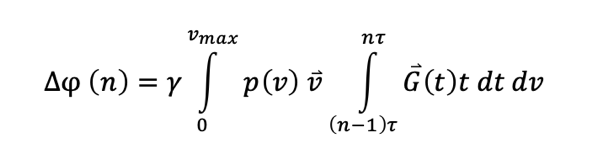 Considering that there should only be velocities at or less than vmax, the velocity function v in [S1] can be solved such that					[S2]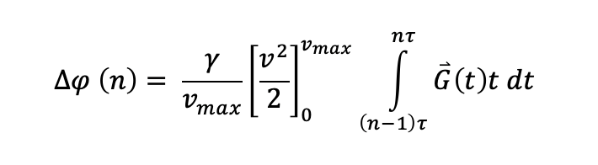 					[S3]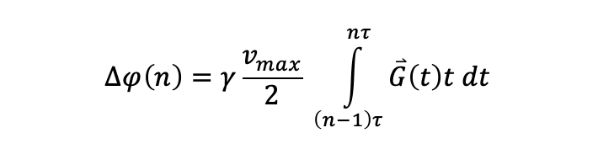 Therefore, Eq. [1] still applies in the case of a laminar flow distribution, with v being the average velocity of blood flow or half of vmax. Supplementary Figures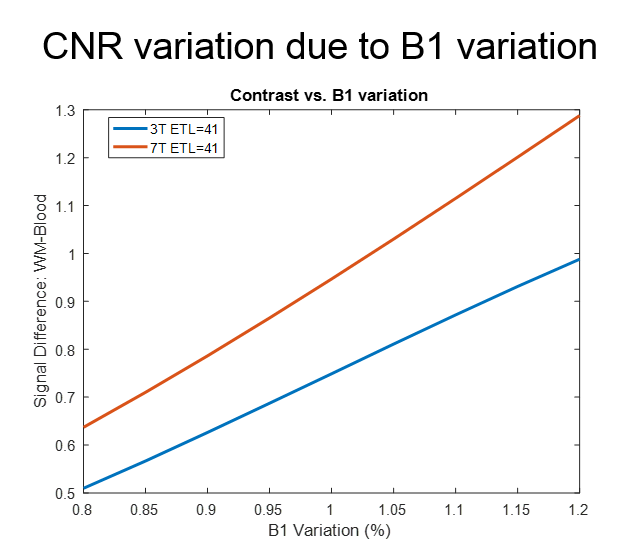 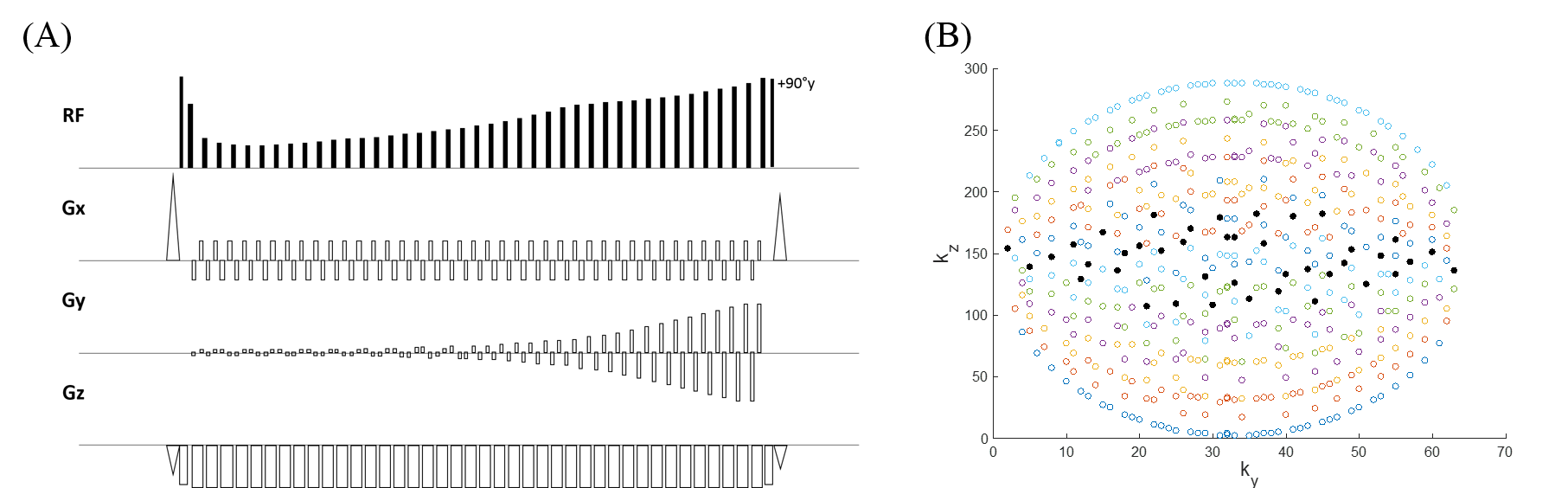 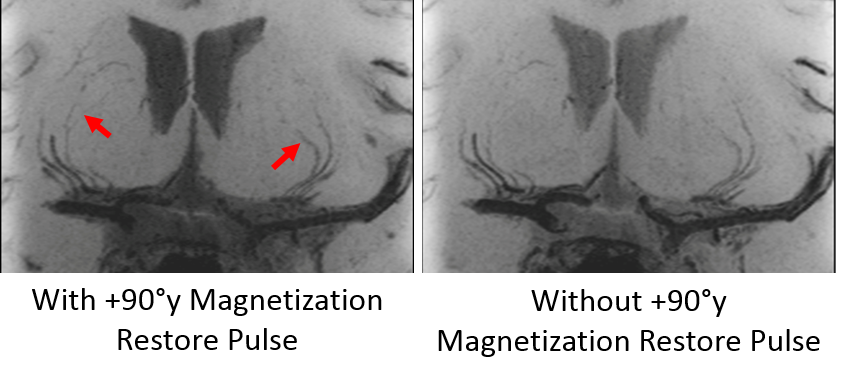 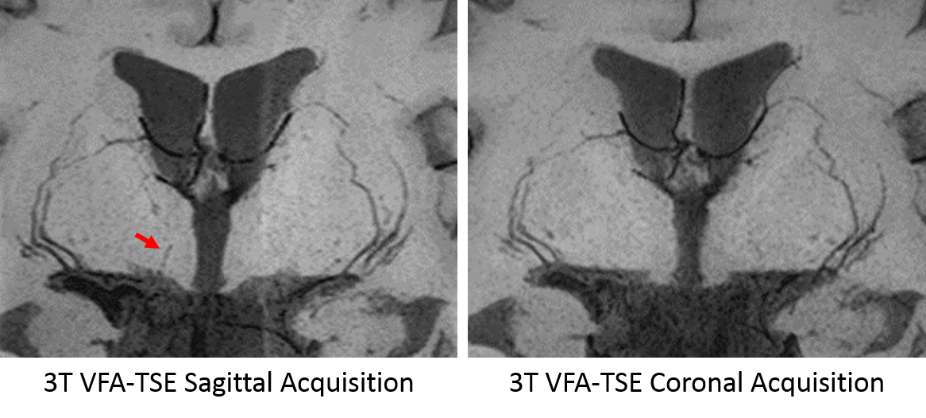 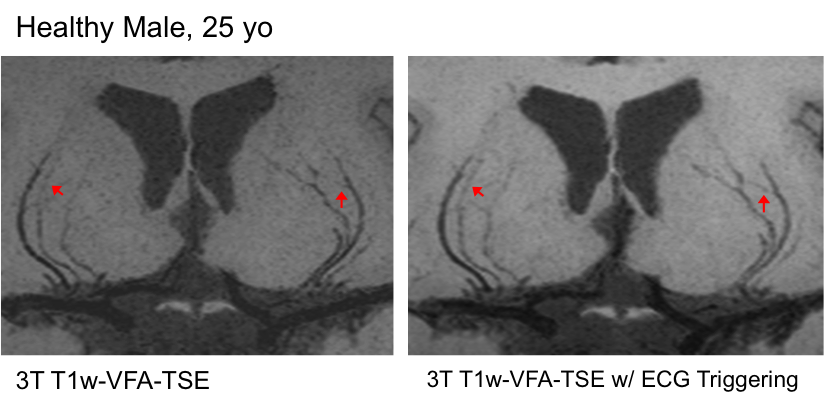 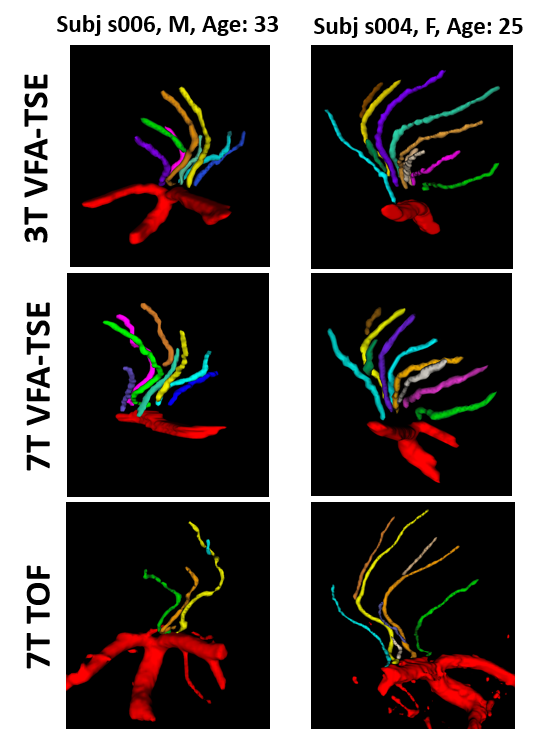 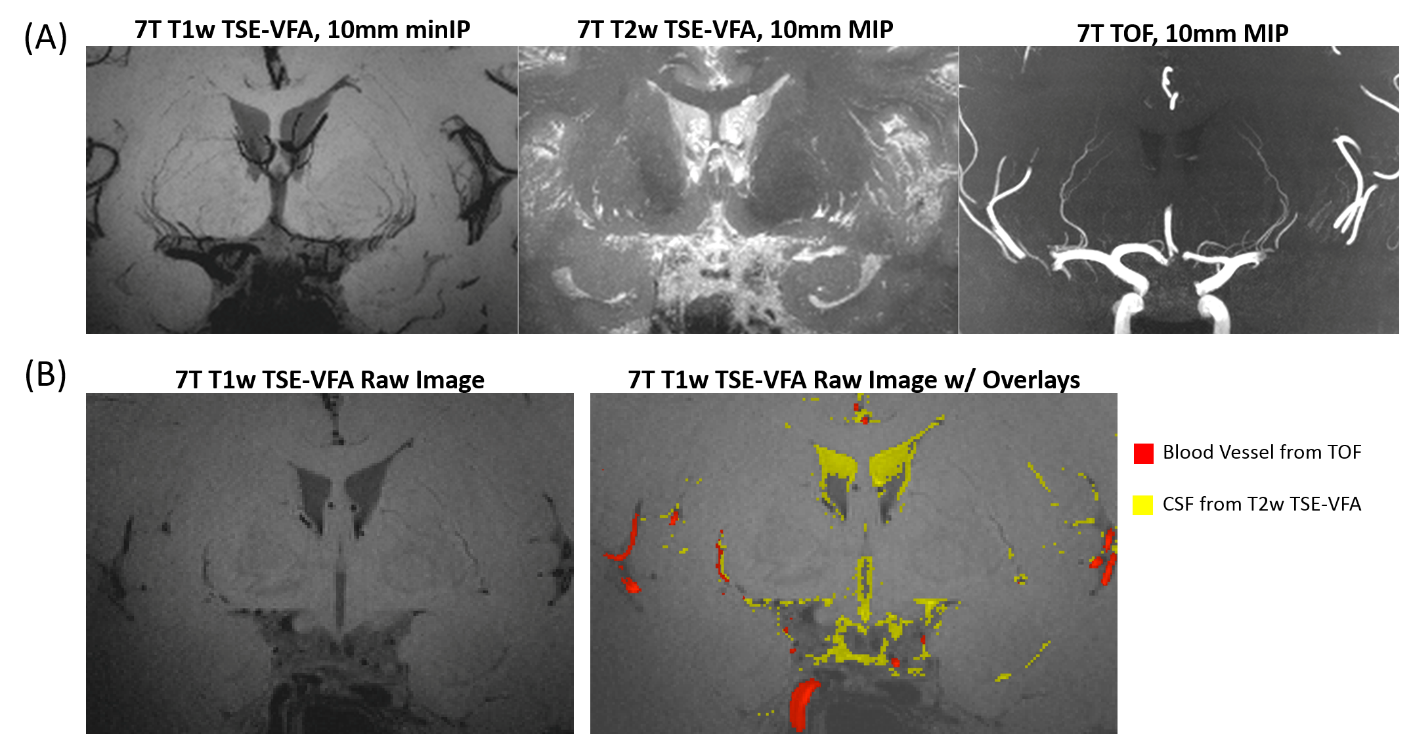 Sagittal Acq.Coronal Acq.Bandwidth (Hz/pixel)360360Resolution (mm3)0.51 x 0.51 x 0.640.5 x 0.5 x 0.5TE/TR (ms)12/100012/1000OrientationSagittalCoronalFOV Read230230FOV Phase84.4%73.7%Turbo Factor4444Echo train duration (ms)162162Slices160160Slice Oversampling1.11.1Y Partial Fourier0.610.61Z Partial Fourier0.780.78Accel. Factor PE22Echo Spacing (ms)5.785.78Acquisition Time8:397:31